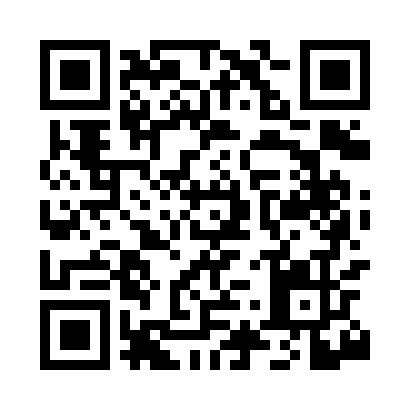 Prayer times for Suureranna, EstoniaWed 1 May 2024 - Fri 31 May 2024High Latitude Method: Angle Based RulePrayer Calculation Method: Muslim World LeagueAsar Calculation Method: HanafiPrayer times provided by https://www.salahtimes.comDateDayFajrSunriseDhuhrAsrMaghribIsha1Wed3:065:331:286:449:2411:422Thu3:055:311:286:459:2611:433Fri3:045:281:286:479:2811:444Sat3:035:261:286:489:3111:455Sun3:025:231:276:499:3311:466Mon3:015:211:276:519:3511:477Tue3:005:181:276:529:3811:488Wed2:595:161:276:539:4011:499Thu2:585:131:276:559:4211:5010Fri2:575:111:276:569:4511:5111Sat2:565:091:276:579:4711:5212Sun2:555:061:276:589:4911:5313Mon2:545:041:277:009:5111:5414Tue2:535:021:277:019:5311:5515Wed2:535:001:277:029:5611:5616Thu2:524:581:277:039:5811:5717Fri2:514:561:277:0410:0011:5818Sat2:504:531:277:0610:0211:5919Sun2:494:511:277:0710:0412:0020Mon2:494:491:277:0810:0612:0121Tue2:484:481:277:0910:0812:0122Wed2:474:461:287:1010:1012:0223Thu2:464:441:287:1110:1212:0324Fri2:464:421:287:1210:1412:0425Sat2:454:401:287:1310:1612:0526Sun2:444:391:287:1410:1812:0627Mon2:444:371:287:1510:2012:0728Tue2:434:351:287:1610:2212:0829Wed2:434:341:287:1710:2312:0830Thu2:424:321:287:1810:2512:0931Fri2:424:311:297:1910:2712:10